RICHIESTA DI ACCESSO CIVICO GENERALIZZATO  AI SENSI DELL’ART. 5, COMMA 2, DEL D. LGS. 14/03/2013, N. 33Al Dirigente Scolastico Dell’I.O. Giano dell’Umbria-Bastardoe-mail: pgic83200a@istruzione.itOggetto: Richiesta di Accesso Civico ai documenti/dati/informazioni amministrativi (ai sensi dell’art. 5, comma 2 e ss. del D.Lgs. n. 33/2013)Il/La sottoscritto/a ………………………………………………..……..… nato/a  a ……………………….., il ……. ………………, C.F…………………………… residente in …………………………. (Prov. ……..), Via ……………………………………….…………………..…………, tel. ……………..…………………., indirizzo e–mail e/o  posta elettronica certificata ………………………………………………Indirizzo al quale inviare eventuali comunicazioni ………………………………………………chiedeai sensi e per gli effetti dell’art. 5, comma 2 e ss. del D.Lgs. n. 33/2013, come modificato dal D.Lgs. 25 maggio 2016, n. 97, di:Relativamente ai seguenti documenti/dati/informazioni (indicare i documenti/dati/informazioni o gli estremi che ne consentono l’individuazione): ………………………………………………………………………………………………………… ………………………………………………………………………………………………………… ………………………………………………………………………………………………………… ………………………………………………………………………………………………………… Per le seguenti motivazioni (sezione opzionale e non necessaria per l’accoglimento della richiesta): ………………………………………………………………………………………………………… ………………………………………………………………………………………………………… ………………………………………………………………………………………………………… A tal fine dichiara di essere a conoscenza che:- come stabilito dall’art. 5, comma 5 del D.Lgs. 33/2013, modificato dal D.Lgs. 25 maggio 2016, n. 97, qualora l’amministrazione alla quale è indirizzata la presente richiesta dovesse individuare dei controinteressati ex art. 5-bis, comma 2 del medesimo D.Lgs., è tenuta a dare comunicazione agli stessi, mediante invio di copia della presente istanza;- qualora venga effettuata la sopra citata comunicazione, il termine di conclusione del presente procedimento di accesso è sospeso fino all’eventuale opposizione dei controinteressati, e comunque non oltre 10 giorni;- l’accesso civico può essere negato, escluso, limitato o differito nei casi e nei limiti stabiliti dall’art. 5-bis del d. lgs. 14/03/2013, n. 33;- nel caso di diniego totale o parziale dell’accesso, o di mancata risposta entro i termini di legge, è possibile presentare richiesta di riesame al Direttore Generale dell’Ufficio Scolastico Regionale al seguente indirizzo __________________ o fare ricorso al giudice amministrativo;a norma dell’art. 5, comma 4 del D.Lgs. n. 33/2013, il rilascio di dati in formato elettronico è gratuito, salvo il rimborso del costo effettivamente sostenuto e documentato dall’amministrazione per la riproduzione su supporti materiali.Luogo e data ____________________                               Firma ___________________________Ai sensi dell’art. 13 del D. L.gs. 196/03 "Codice in materia di protezione dei dati personali" La informiamo che i Suoi dati sono raccolti e trattati esclusivamente nell’ambito delle procedure di Accesso Civico e saranno attentamente conservati in archivi cartacei e informatizzati. Titolare del trattamento è Il dirigente scolastico che garantisce il rispetto degli obblighi di legge; gli incaricati del trattamento sono il Direttore dei Servizi Generali ed Amministrativi e gli assistenti amministrativi responsabili del singolo procedimento. La informiamo inoltre che ai sensi dell’art. 7 del D.Lgs. 196/03 Lei ha diritto di conoscere, aggiornare, cancellare, rettificare i Suoi dati o opporsi per motivi legittimi all’utilizzo degli stessi.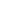 Prendere visione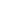 Ottenere copia semplice in formato ……………………………………………….. [1]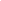 ottenere copia autentica (istanza e copie sono soggette all’assolvimento delle disposizioni in materia di bollo)